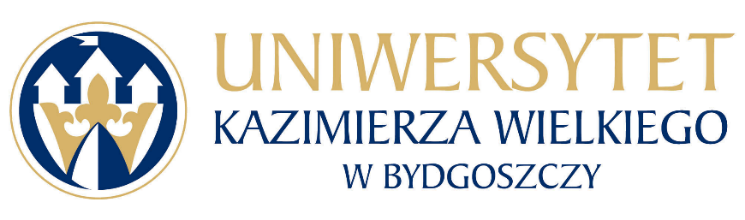 Uniwersytet Kazimierza Wielkiego w BydgoszczyAdres: 85-064 Bydgoszcz, ul. Chodkiewicza 30UKW/DZP-281-U-147/2020OGŁOSZENIE O UDZIELONYM ZAMÓWIENIUNA USŁUGI SPOŁECZNE NA PODSTAWIE ART. 138oUSTAWY PRAWO ZAMÓWIEŃ PUBLICZNYCHZamawiający – Uniwersytet Kazimierza Wielkiego w Bydgoszczy na podstawie  art. 138o ust. 4  ustawy z dnia 29 stycznia 2004 r.  Prawo zamówień publicznych, ( tj. z dnia 3 października 2018 r., Dz. U. z 2018 r. poz. 1986 ze zm.), informuje, że w wyniku przeprowadzonego postępowania, którego przedmiotem było świadczenie usług społecznych, tj. „Świadczenie usług ochroniarskich w tym całodobowego monitorowania wszystkich systemów sygnalizacji pożarowej, podejmowaniu interwencji przez patrol interwencyjny w obiektach UKW, monitorowanie (przyjmowanie) sygnałów z lokalnego systemu alarmowego,  monitoring wizyjny zewnętrzny na potrzeby Uniwersytetu Kazimierza Wielkiego w Bydgoszczy”, w dniu 15 grudnia 2020 r. zostały zawarte umowy na:I część zamówienia - całodobowe monitorowania wszystkich systemów sygnalizacji pożarowej, z Wykonawcą:AJG Systemy Bezpieczeństwa, sp. z o.o. , ul. Łużycka 32, 85-096 BydgoszczCena oferty: 126 640,80 zł bruttoII część zamówienia - Monitorowanie (przyjmowanie) sygnałów z lokalnego systemu alarmowego z Wykonawcą:EKOTRADE, sp. z o.o., ul. Melomanów 4, 00-172 WarszawaCena oferty: 23 616,00 zł bruttoIII część zamówienia - Interwencje przez patrol interwencyjny w obiektach UKW, z Wykonawcą:EKOTRADE, sp. z o.o., ul. Melomanów 4, 00-172 WarszawaCena oferty: 59 040,00  zł bruttoIV część zamówienia - Monitoring wizyjny zewnętrzny oraz monitoring wizyjny zewnętrzny i wewnętrzny, z Wykonawcą:EKOTRADE, sp. z o.o., ul. Melomanów 4, 00-172 WarszawaCena oferty: 70 848,00 zł brutto(-) Z-ca Kanclerza UKWmgr Mariola Majorkowska                                                                                                                